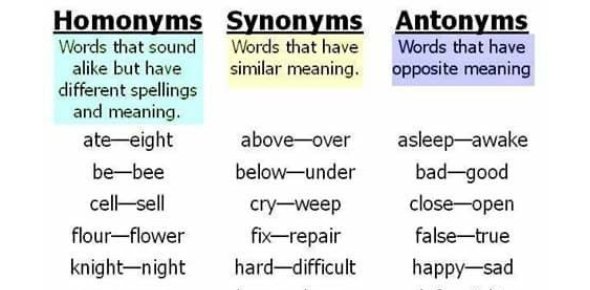 Activity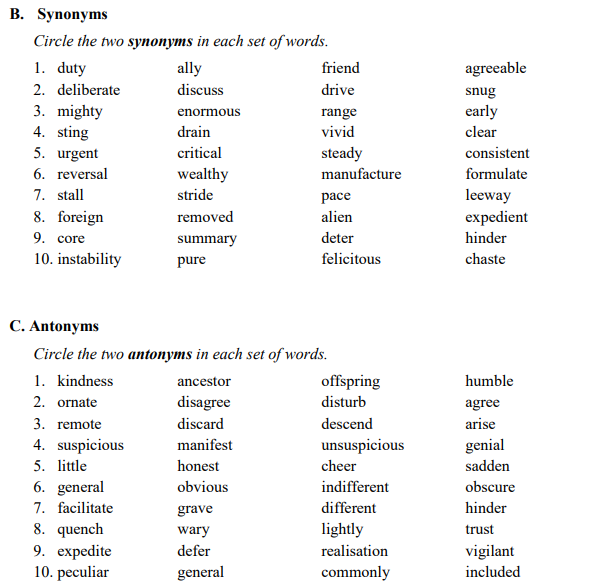 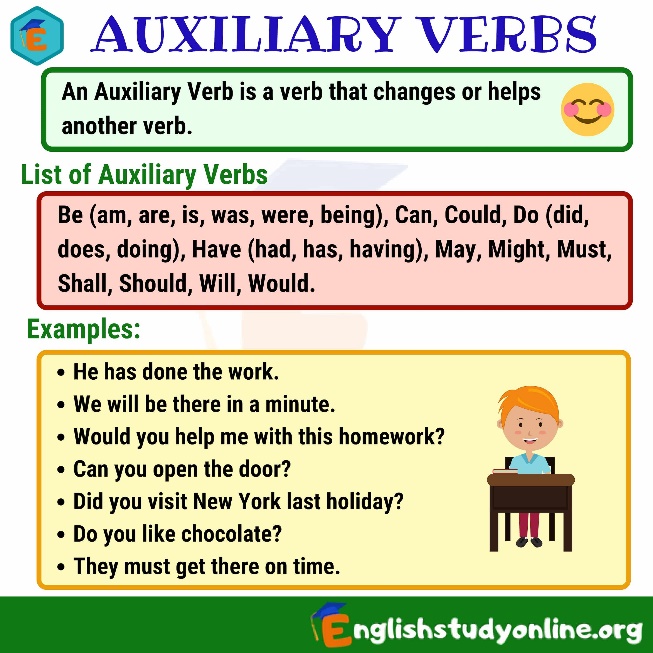 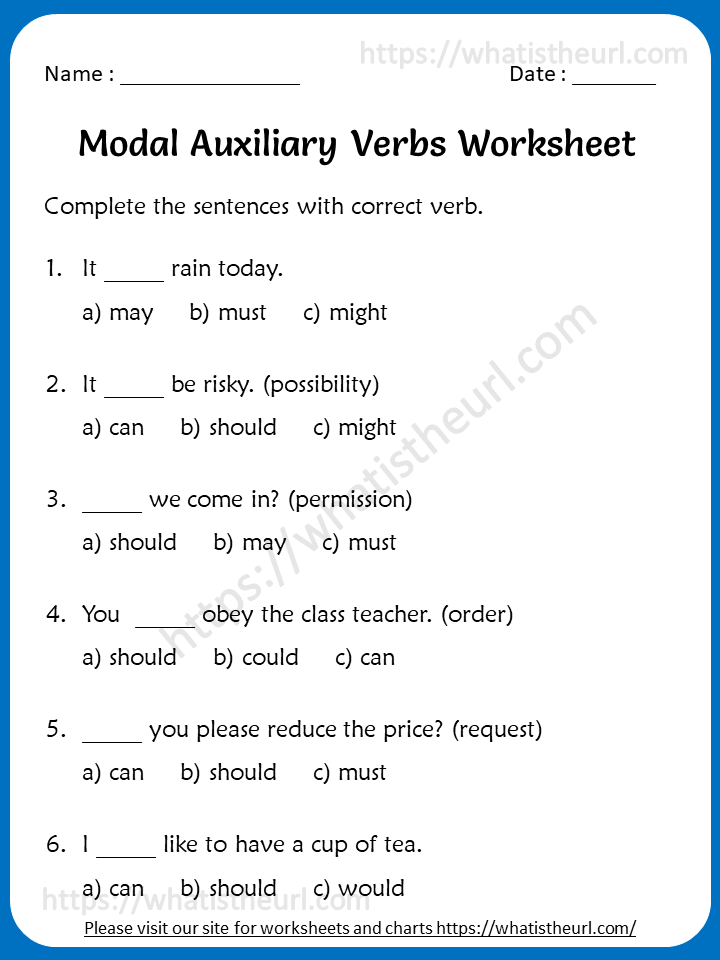  Topic: Causes and effects of unemployment inFijiPlan and write the essayQuestion Use the information below to write an application letter. Imagine that you have just completed your Fiji Year 13 Certificate  Examination and would like to apply for the holiday job advertised  in the extract below.   Use the name Falista Jones (for girls) and Joseph Seru (for boys) and  your address is: 56 Bonsville Street, Laucala.  Use about 100 - 110 words in the body of your letter. Write a plan  for your letter before you start writing.Week 6 worksheet          Topic : Language and Grammar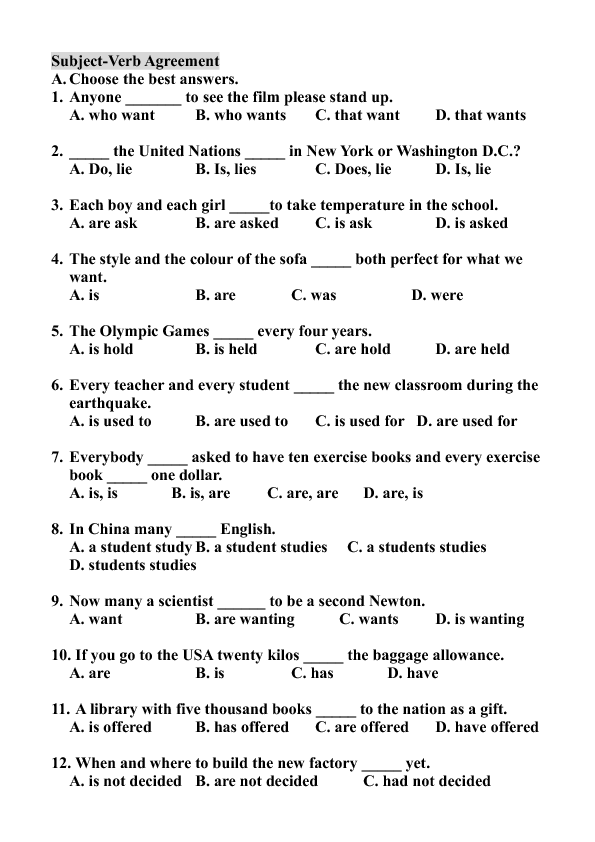 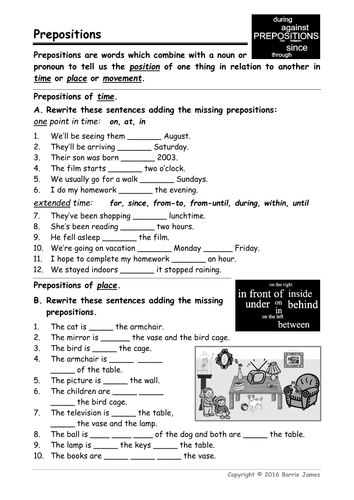 RATU NAVULA COLLEGEYEAR 10  ENGLISHHOME STUDY PACKAGEWEEK 6Compiled by Mrs Ali     ( 03/8/2021)Contents: Lesson 67-70LESSON NO:  67TOPIC: LANGUAGE ANTONYMS, SYNONYMS AND HOMONYMSSTRANDReading and viewingSUB STRANDLanguage features and rulesLEARNING OUTCOME-Define antonyms, synonyms and homonyms-use correct antonyms, synonyms and homonyms in sentences.LESSON NO: 68TOPIC:  LANGUAGE:    Auxiliary verbsSTRANDReading and viewingSUB STRANDLanguage features and rulesLEARNING OUTCOME-define auxiliary verbs.-use correct auxiliary verbs in sentences.LESSON NO:  69TOPIC: FORMAL WRITING:    Expository Essay 2STRANDWriting and ShapingSUB STRANDText types/Socio cultural contexts and situationsLEARNING OUTCOMEidentify the format and style-plan and write an expository essay correctly within 30 to 40 minutes.Points to consider for the plan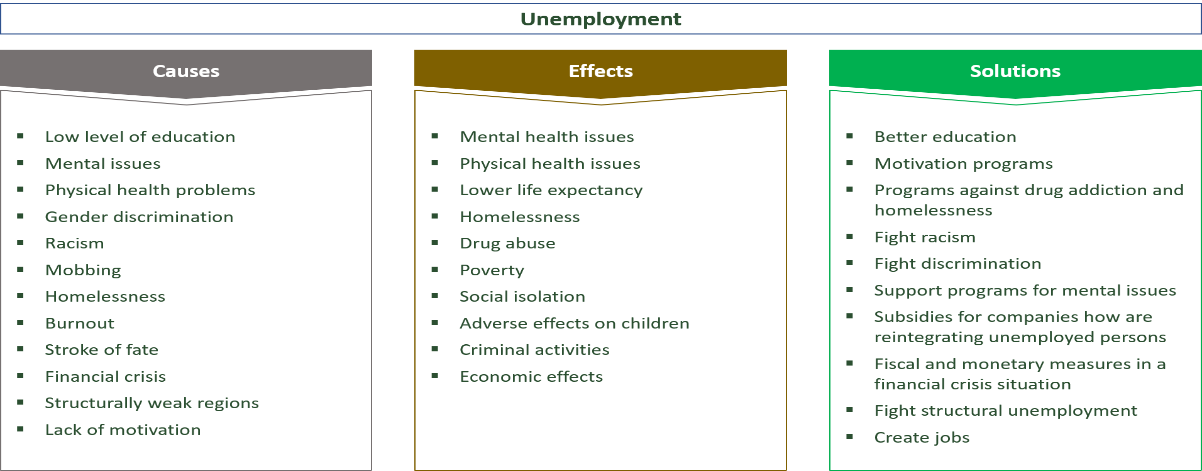 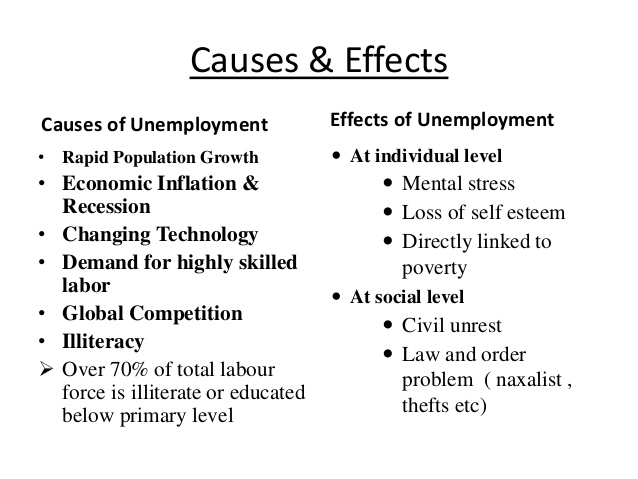 Covid 19 crisis-closure of hotels/ resorts, businesses.Reduced working hoursLESSON NO: 70TOPIC:  FORMAL WRITING Formal Letter of Job ApplicationSTRANDWriting and ShapingSUB STRANDText types/Socio cultural contexts and situationsLEARNING OUTCOMEidentify the format and style-plan and write a letter RODWELL’S IT SHOP, P O BOX 625, LAUTOKA.  VACANCY  Immediate vacancy exists for a Sales Assistant at the above company. We require a mature, responsible and punctual person for the position.  Minimum Requirement: - 18yrs old. - Pass Year 12 external examination. All applications should reach the Manager by 6th December, 2020.